Slajd1Guten Tag. Mein Name ist Dominika Szczerba. Ich studiere Wirtschaftswissenschaften. Das Thema meiner Präsentation ist ,,Der Staatshaushalt".Slajd 2Der Plan für meine Präsentation sieht Folgendes vor:Was ist der "Staatshaushalt"?Funktionen des Staatshaushalts HaushaltsgrundsatzDefizit im Staatshaushalt und Staatsverschuldung  Slajd 3Der Staatshaushalt - ein grundlegender Finanzplan der staatlichen Einnahmen und Ausgaben, der für den Zeitraum des Haushaltsjahres verabschiedet wird.Die Einnahmen im Staatshaushalt sind definiert als Einnahmen aus direkten Steuern, indirekten Steuern und nichtsteuerlichen Einnahmen. Zu den Einnahmen gehören auch Einnahmen aus der Privatisierung von Staatseigentum und Unternehmen sowie ausländische Einkünfte.Die Staatsausgaben umfassen Zuschüsse, Subventionen, den Schuldendienst der öffentlichen Hand und die Abrechnung mit Banken. Der Haushalt muss die Einnahmen und Ausgaben von Institutionen wie der staatlichen Verwaltung und den Gerichten berücksichtigen.Slajd 4Die Funktionen des Staatshaushalts spiegeln sein Wesen und seine Rolle im sozioökonomischen Prozess des Landes wider. Sie können die wirtschaftliche Entwicklung des Landes fördern oder einschränken. Diese sind:  Umverteilungsfunktion - der Staatshaushalt übernimmt Steuern, Zölle und andere Abgaben von Unternehmen und Haushalten und verteilt sie an andere Einheiten, sowohl durch unentgeltliche Transfers als auch durch den Kauf von Waren und Dienstleistungen auf dem Markt;Stabilisierungsfunktion - der Haushalt gleicht konjunkturelle Schwankungen aus und sorgt für ein ausgeglichenes Wirtschaftswachstum;Steuerfunktion - der Haushalt übernimmt Steuern, Zölle und andere Abgaben;Stimulierungsfunktion - durch die Umverteilung von Einkommen stimuliert der Haushalt die Aktivität der Wirtschaftsakteure, das Angebot, die Nachfrage und die Preise.  Slajd 5Die Aufstellung des Staatshaushalts erfordert die Einhaltung bestimmter Regeln, von denen die wichtigsten sind: der Grundsatz des Gleichgewichts - das Postulat, dass die Höhe der geplanten Ausgaben vollständig durch die erwarteten Einnahmen gedeckt sein sollte, was darauf hinausläuft, den Haushalt so auszugleichen, dass er kein Haushaltsdefizit verursacht;der Grundsatz der formalen Einheit - in einem Land kann es immer nur einen Haushalt geben, da nur in einer solchen Situation eine echte Kontrolle der Legislative über die Exekutive möglich istdas Prinzip der materiellen Einheit - postuliert, dass alle Einnahmen in einen Haushalt fließen und alle Ausgaben daraus finanziert werden sollten.der Grundsatz der Universalität - alle Einheiten der öffentlichen Wirtschaft sollten entweder durch die Brutto- oder die Nettofinanzierungsmethode an den Haushalt gebunden seinSlajd 6Das Defizit des Staatshaushalts ist der Überschuss der Ausgaben des Staatshaushalts über seine Einnahmen. Ein anhaltendes Haushaltsdefizit führt zu einem Anstieg der Staatsverschuldung.  Staatsverschuldung - Verbindlichkeiten des öffentlichen Sektors gegenüber Wirtschaftseinheiten und Einzelpersonen sowie an das Ausland.Slajd 7 Wörterbuch Slajd 8Hier sind die Quellen, die ich zur Erstellung der Präsentation verwendet habe :https://pl.wikipedia.org/wiki/Bud%C5%BCet_pa%C5%84stwahttp://ftp.wspia.eu/wu/edukator/19_20_zima/razem/3S/1/Mechanizmy%20gospodarki%20rynkowej/temat24/IX.%20Temat%2024.%20-%20REPETYTORIUM%20-%20BUD%C5%BBET%20PA%C5%83STWA.pdfSlajd 9 Rebus zu lösen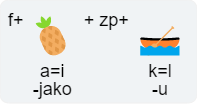 Stichwort: FinanzplanVielen Dank für Ihre Aufmerksamkeit!der Staatshaushalt - budżet państwaDer Zuschuss,  Zuschüsse - zasiłek, dodatekdie Einnahme - dochód, przychód, wpływdie Subvention - subwencjadie Ausgabe - wydatek, nakładdie Abrechnung – rozrachunek, rozliczeniedas Haushaltsjahr - rok budżetowyder Haushalt – gospodarstwo domowedie Privatisierung - prywatyzacjadie Umverteilungsfunktion – funkcja redystrybucyjnaausländisch - zagranicznydie Stabilisierungsfunktion – funkcja stabilizacyjnadie Dienstleistung – usługa, świadczenie usługdie Steuerfunktion – funkcja fiskalna konjunkturell - koniunkturalnydie Stimulierungsfunktion – funkcja stymulującader Grundsatz – zasada, normadie Staatsverschuldung – dług publiczny państwa